27-29 апреля 2016 года закончились занятия по нескольким программам повышения квалификации преподавателей вуза: «Коммуникативная компетентность преподавателя вуза», «Педагогическая конфликтология», «Средства электронного обучения на основе Google сервисов». Повышали свою психолого-педагогическую квалификацию преподаватели различных вузов г. Самары. Научное руководство осуществляла кафедра теории и методики профессионального образования. В течение двух месяцев преподаватели, обучающиеся по данным программам, углубили свои знания: в области педагогической конфликтологии («Педагогические конфликты», «Поведение личности в конфликте», «Формулы конфликта», «Техники разрешения конфликтов»). Итогом обучения по программе была разработка и защита картографии конфликта; в области коммуникативной компетентности преподавателей («Коммуникативные конфликты преподавателей», «Помехи педагогической коммуникации», «Этика профессиональной коммуникации», «Педагогическая фасилитация как феномен»). Итогом обучения по программе была разработка методических рекомендаций по совершенствованию коммуникативной компетентности преподавателя вуза; в области применения средств электронного обучения на основе Google сервисов («Информационно-образовательная среда», «Электронные средства обучения», «Информационные технологии управления образовательным процессом», «Персональный сайт преподавателя на Google»). Итогом обучения по программе была разработка открытого образовательного курса на основе Google сервисов.Кафедра теории и методики профессионального образования поздравляет слушателей, успешно защитивших квалификационную работу, и выражает благодарность за сотрудничество и положительную установку на инновационную педагогическую деятельность.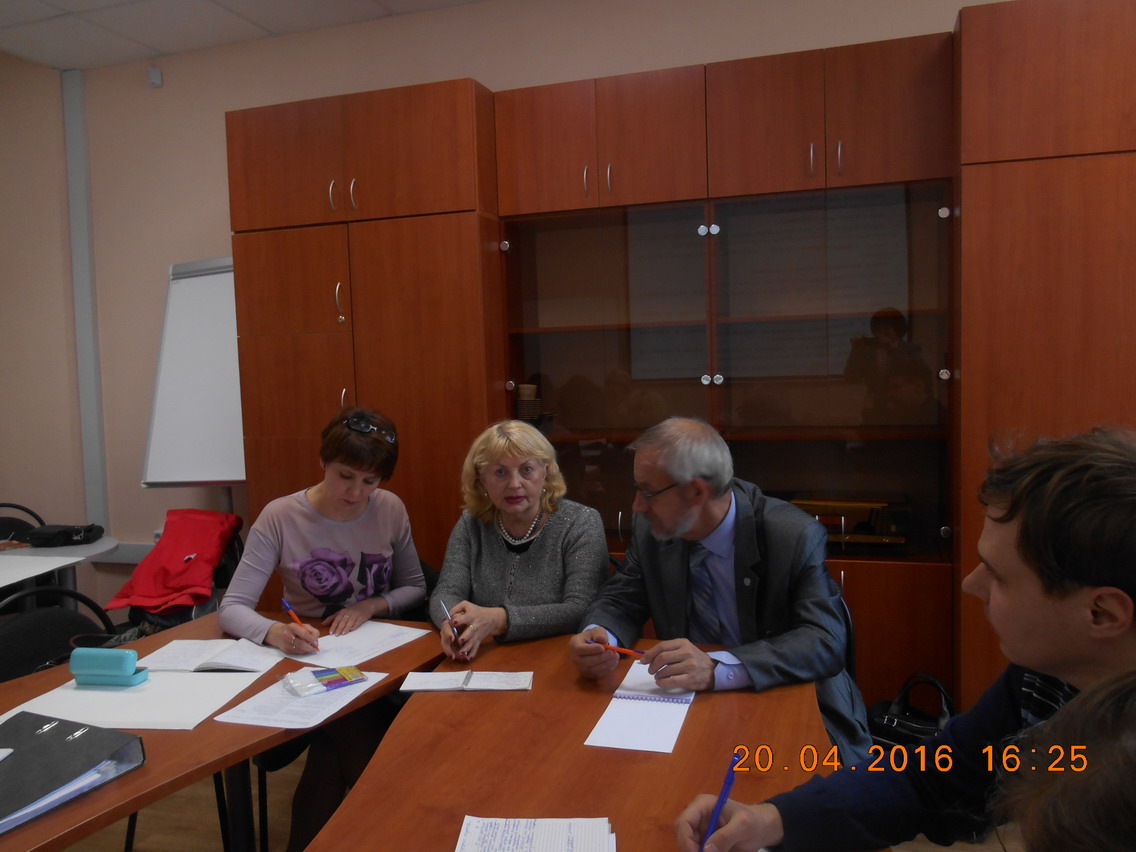 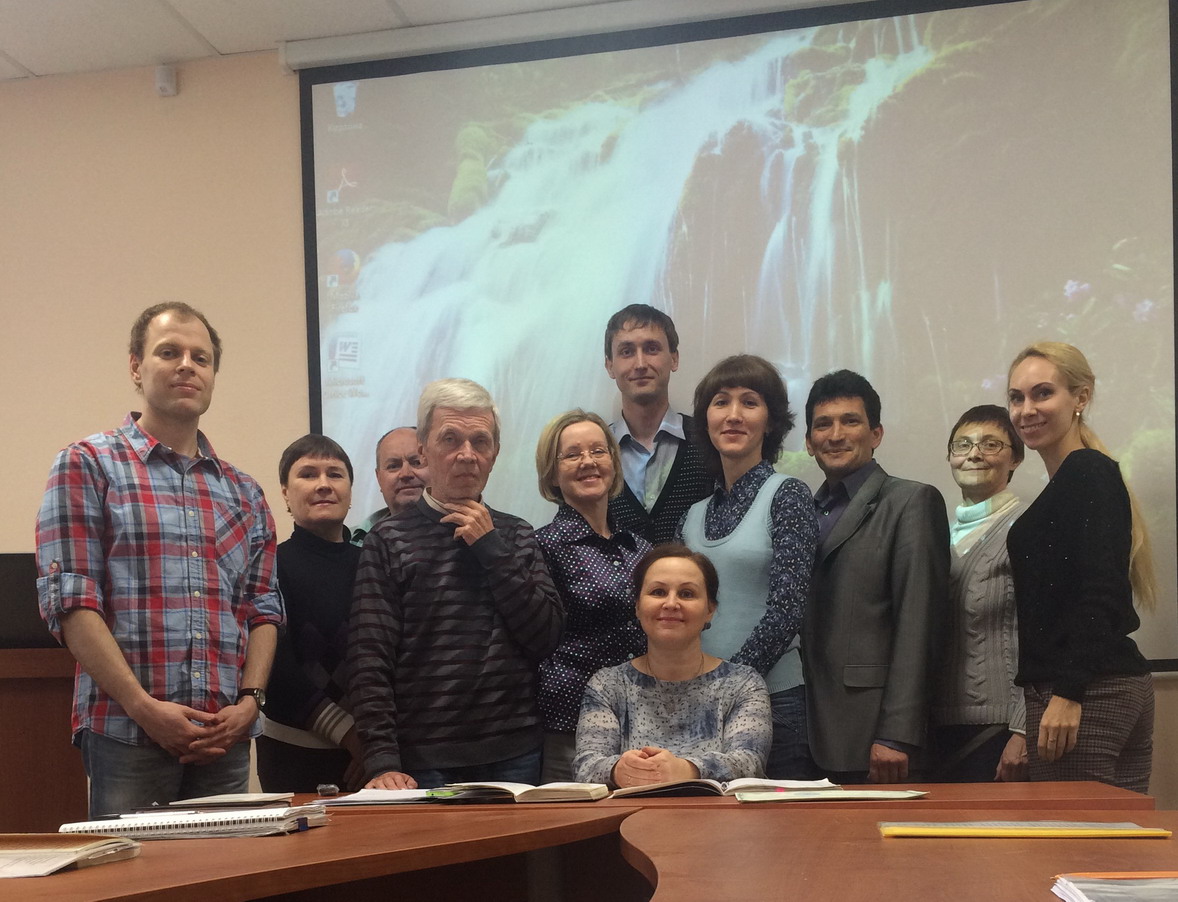 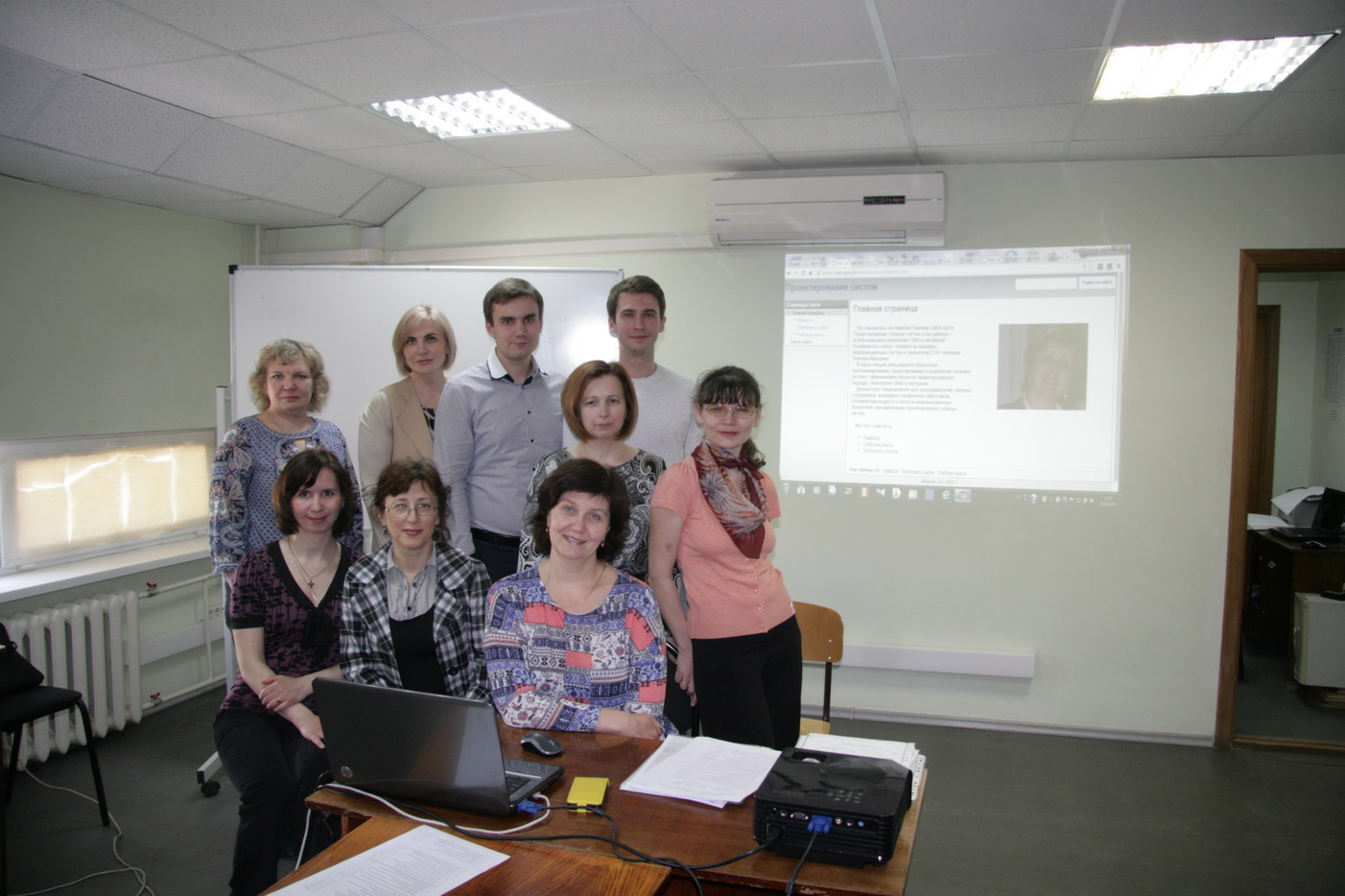 